Week ofMonday4/15Tuesday4/16Wednesday4/17Out for S.I.Thursday4/18Friday4/19Lesson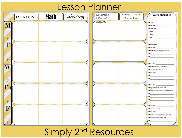 Complete chapter 12 review game togetherComplete chapter 12 test1.Put chapter 13 vocabulary into the notebooks2. Read 13.1 3. Answer questions 1a, 1b, a, 2b, 4, 5Escape room activity – The Oregon TrailNo SchoolContent Objective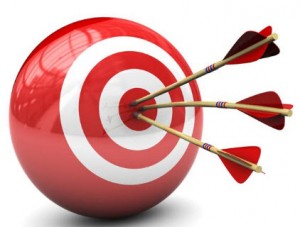 Students will be able to demonstrate Knowledge of slavery, westward expansion, antebellum reforms and the differences between the North, the south and the West by recalling the information during a review game with 100% accuracy.Students will be able to demonstrate Knowledge of slavery, westward expansion, antebellum reforms and the differences between the North, the south and the West by recalling the information on a test with 85% accuracy or better.Students will be able to demonstrate comprehension of the expansion, conquest, and settlement of the West through the Louisiana Purchase, the removal of American Indians (Trail of Tears) from their native lands, the growth of a system of commercial agriculture, the Mexican-American War, and the idea of Manifest Destiny.by answering questions about expansion with 100% accuracy.Students will be able to demonstrate comprehension of positive and negative consequences of territorial and economic expansion on American Indians by answering questions about the Oregon trail with 100% accuracy.No SchoolLanguage Objective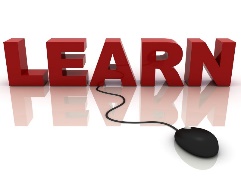 Students will be able to orally explain slavery, westward expansion, antebellum reforms and the differences between the North, the south and the West While answering questions during a review game.Students will be able write to explain slavery, westward expansion, antebellum reforms and the differences between the North, the south and the West While answering questions on a test.Students will orally Explain the expansion, conquest, and settlement of the West through the Louisiana Purchase, the removal of American Indians (Trail of Tears) from their native lands, the growth of a system of commercial agriculture, the Mexican-American War, and the idea of Manifest Destiny using complete sentences.Students will be able orally identify positive and negative consequences of territorial and economic expansion on American Indians using key vocabulary.Oregon trailConestoga wagonsuppliesNo SchoolVocabulary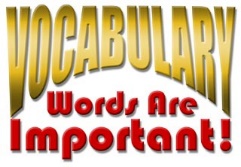 Land GrantExpansionRancheroFrontierMountain MenRendezvousDictatorshipSiegeAnnexCedeManifest DestinyForty-NinerWater RightsVigilantesNo SchoolAssessment  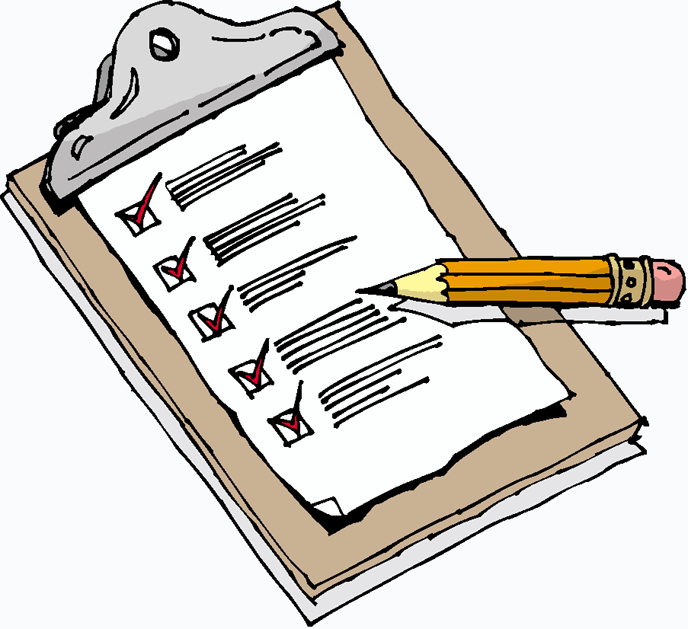 Review GuideTestComprehension QuestionsEscape room activityNo SchoolGLCE8 – U4.2.2 The Institution of Slavery – Explain the ideology ofthe institution of slavery, its policies, and consequences.8 – U4.2.3 Westward Expansion – Analyze the expansion,conquest, and settlement of the West through the LouisianaPurchase, the removal of indigenous peoples (Trail of Tears)from their native lands, the growth of a system of commercialagriculture, and the idea of Manifest Destiny.8 – U4.2.4 Consequences of Expansion – Develop an argumentbased on evidence about the positive and negative consequencesof territorial and economic expansion on indigenous peoples,the institution of slavery, and the relations between free andSlaveholding states.U4.3 Reform MovementsAnalyze the growth of antebellum American reform movements.8 – U4.3.1 Explain the origins of the American Educationsystem.8 – U4.3.2 Describe the formation and development of theabolitionist movement by considering the roles of key abolitionistleaders and the response of southerners and northerners to theabolitionist movement.8 – U4.3.3 Analyze the antebellum women’s rights (andsuffrage) movement by discussing the goals of its leaders andcomparing primary source documents from this era to theDeclaration of Independence.8 – U4.3.4 Analyze the goals and effects of the antebellumtemperance movement.8 – U4.3.5 Investigate the role of religion in shaping antebellumreform movements.8 – U4.2.2 The Institution of Slavery – Explain the ideology ofthe institution of slavery, its policies, and consequences.8 – U4.2.3 Westward Expansion – Analyze the expansion,conquest, and settlement of the West through the LouisianaPurchase, the removal of indigenous peoples (Trail of Tears)from their native lands, the growth of a system of commercialagriculture, and the idea of Manifest Destiny.8 – U4.2.4 Consequences of Expansion – Develop an argumentbased on evidence about the positive and negative consequencesof territorial and economic expansion on indigenous peoples,the institution of slavery, and the relations between free andSlaveholding states.U4.3 Reform MovementsAnalyze the growth of antebellum American reform movements.8 – U4.3.1 Explain the origins of the American Educationsystem.8 – U4.3.2 Describe the formation and development of theabolitionist movement by considering the roles of key abolitionistleaders and the response of southerners and northerners to theabolitionist movement.8 – U4.3.3 Analyze the antebellum women’s rights (andsuffrage) movement by discussing the goals of its leaders andcomparing primary source documents from this era to theDeclaration of Independence.8 – U4.3.4 Analyze the goals and effects of the antebellumtemperance movement.8 – U4.3.5 Investigate the role of religion in shaping antebellumreform movements.8 – U4.2.3 Westward Expansion – Explain the expansion, conquest, and settlement of the West through the Louisiana Purchase, the removal of American Indians (Trail of Tears) from their native lands, the growth of a system of commercial agriculture, the Mexican-American War, and the idea of Manifest Destiny.8 – U4.2.4 Consequences of Expansion – Develop an argument based on evidence about thepositive and negative consequences of territorial and economic expansion on American Indians,the institution of slavery, and the relations between free and slaveholding states.No School